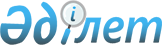 О внесении изменений и дополнений в решение от 23 декабря 2008 года        № 14-3-IV "О районном бюджете на 2009 год"
					
			Утративший силу
			
			
		
					Решение Бородулихинского районного маслихата Восточно-Казахстанской области от 21 апреля 2009 года N 17-2-IV. Зарегистрировано Управлением юстиции     Бородулихинского района Департамента юстиции Восточно-Казахстанской области 28 апреля 2009 года за N 5-8-85. Прекращено действие по истечении срока, на который решение было принято, на основании письма Бородулихинского районного маслихата Восточно-Казахстанской области от 28 декабря 2009 года № 406

      Сноска. Прекращено действие по истечении срока, на который решение было принято, на основании письма Бородулихинского районного маслихата Восточно-Казахстанской области от 28.12.2009 № 406.

      

      

      В соответствии со статьей 109 Бюджетного Кодекса Республики Казахстан от 4 декабря 2008 года № 95-IV, подпунктом 1) пункта 1 статьи 6 Закона Республики Казахстан от 23 января 2001 года № 148 «О местном государственном управлении и самоуправлении в Республике Казахстан» и решением областного маслихата от 17 апреля 2009 года № 13/153-IV «О внесении изменений и дополнений в решение от 19 декабря 2008 года № 10/129-IV «Об областном бюджете на 2009 год» (зарегистрировано в Реестре государственной регистрации нормативных правовых актов 27 апреля 2009 года № 2497), Бородулихинский районный маслихат РЕШИЛ:



      1. Внести в решение Бородулихинского районного маслихата от 23 декабря 2008 года № 14-3-IV «О районном бюджете на 2009 год» (зарегистрировано в Реестре государственной регистрации нормативных правовых актов 30 декабря 2008 года № 5-8-72, опубликовано в районной газете «Пульс района» 8 января 2009 года № 2 (6264), 16 января 2009 года № 3 (6265)), с внесенными изменениями и дополнениями решением от 9 февраля 2009 года № 16-4-IV «О внесении изменений и дополнений в решение от 23 декабря 2008 года № 14-3-IV «О районном бюджете на 2009 год» (зарегистрировано в Реестре государственной регистрации нормативных правовых актов 24 февраля 2009 года № 5-8-82, опубликовано в районной газете «Пульс района» 27 февраля 2009 года № 9-10 (6271-6272)), следующие изменения и дополнения:

      пункт 1 изложить в следующей редакции:

      «Утвердить районный бюджет на 2009 год согласно приложению 1 в следующих объемах:

      1) доходы – 1982526,6 тысяч тенге, в том числе по:

      налоговым поступлениям – 442373 тысяч тенге;

      неналоговым поступлениям – 3805 тысяч тенге;

      поступлениям от продажи основного капитала - 2542 тысяч тенге;

      поступлениям трансфертов – 1533806,6 тысяч тенге;

      2) затраты 2000149,7 тысяч тенге;

      3) чистое бюджетное кредитование – 0 тысяч тенге;

      бюджетные кредиты – 0 тысяч тенге;

      погашение бюджетных кредитов - 0 тысяч тенге;

      4) сальдо по операциям с финансовыми активами – 0 тысяч тенге, в том числе:

      приобретение финансовых активов – 0 тысяч тенге;

      поступления от продажи финансовых активов государства – 0 тысяч тенге;

      5) дефицит бюджета – 17623,1 тысяч тенге;

      6) финансирование дефицита бюджета – 17623,1 тысяч тенге».



      2. Учесть в районном бюджете целевые текущие трансферты за счет средств республиканского бюджета в общей сумме 126679,3 тысяч тенге, в том числе:

      1800 тысяч тенге – на расширение программ молодежной практики;

      3592 тысяч тенге - на создание социальных рабочих мест;

      25648 тысяч тенге - на ремонт инженерно-коммуникационной инфраструктуры и благоустройство населенных пунктов в рамках реализации стратегии региональной занятости и переподготовки кадров;

      5083 тысяч тенге - на капитальный и текущий ремонт школ и других социальных объектов в рамках реализации стратегии региональной занятости и переподготовки кадров;

      64206 тысяч тенге - на ремонт и содержание автомобильных дорог районного значения и улиц городов в рамках реализации стратегии региональной занятости и переподготовки кадров;

      25995 тысяч тенге - на финансирование социальных проектов в поселках, аулах (селах), аульных (сельских) округах в рамках реализации стратегии региональной занятости и переподготовки кадров;

      15 тысяч тенге - на выплату государственных пособий на детей до 18 лет из малообеспеченных семей;

      73 тысяч тенге - на выплату государственной адресной социальной помощи;

      267,3 тысяч тенге - для реализации мер социальной поддержки специалистов социальной сферы сельских населенных пунктов, в том числе в сфере здравоохранения 267,3 тысяч тенге.



      3. Учесть в районном бюджете трансферты за счет средств областного бюджета в сумме 11000 тысяч тенге на оформление правоустанавливающих документов, технического паспорта и государственного акта на землепользование по объекту «Реконструкции Бельагачского группового водопровода 1-я очередь, 2-я очередь».



      4. Уменьшить целевые трансферты на развитие предусмотренных за счет средств республиканского бюджета в сумме 30000 тысяч тенге, в том числе:

      - на реконструкцию сетей водоснабжения села Бель-Агач Бородулихинского района Восточно-Казахстанской области в сумме 15000 тысяч тенге;

      - на реконструкцию сетей водоснабжения села Петропавловка Бородулихинского района Восточно-Казахстанской области в сумме 15000 тысяч тенге.



      5. Уменьшить трансферты предусмотренных за счет средств областного бюджета на социальную помощь отдельным категориям нуждающихся граждан в сумме 482 тысяч тенге.



      6. Приложение № 1 изложить в новой редакции согласно приложению № 1 к настоящему решению.



      7. Приложение № 4 изложить в новой редакции согласно приложению № 4 к настоящему решению.



      8. Приложение № 5 изложить в новой редакции согласно приложению № 5 к настоящему решению.



      9. Приложение № 7 изложить в новой редакции согласно приложению № 7 к настоящему решению.



      10. Приложение № 10 изложить в новой редакции согласно приложению № 10 к настоящему решению.



      11. Приложение № 11 изложить в новой редакции согласно приложению № 11 к настоящему решению.



      12. Настоящее решение вступает в силу со дня государственной регистрации в Управлении юстиции и вводится в действие с 1 января 2009 года.

      

      

      Председатель сессии                              Р. Бергенев

      

      

      Секретарь районного маслихата                    Б. Аргумбаев

Приложение № 1

к решению районного маслихата

от 21 апреля 2009 года № 17-2-IV 

 Районный бюджет на 2009 год

Приложение № 4

к решению районного маслихата

от 21 апреля 2009 года № 17-2-IV 

Затраты по коду программы 123.001 «Функционирование

аппарата акима района в городе, города районного

значения, поселка, аула (села), аульного (сельского)

округа» в разрезе аппаратов сельских (поселковых)

округов на 2009 год.

Приложение № 5

к решению районного маслихата

от 21 апреля 2009 года № 17-2-IV 

Затраты по коду программы 123.003.000 «Оказание

социальной помощи нуждающимся гражданам на дому» в

разрезе аппаратов сельских (поселковых) округов

на 2009 год.

Приложение № 7

к решению районного маслихата

от 21 апреля 2009 года № 17-2-IV 

Затраты по коду программы 123.008.000 «Освещение

улиц населенных пунктов» в разрезе аппаратов

сельских округов на 2009 год.

Приложение № 10

к решению районного маслихата

от 21 апреля 2009 года № 17-2-IV 

Затраты по коду программы 123.011.000 

«Благоустройство и озеленение населенных пунктов»

в разрезе аппаратов сельских округов на 2009 год.

Приложение № 11

к решению районного маслихата

от 21 апреля 2009 года №17-2-IV 

Затраты по коду программы 123.013.015 «Обеспечение

функционирования автомобильных дорог в городах

районного значения, поселках, аулах (селах),

аульных (сельских) округах» в разрезе аппаратов

сельских округов на 2009 год.      

      

      Начальник отдела экономики и

      бюджетного планирования                     Е. Кабдрахманов
					© 2012. РГП на ПХВ «Институт законодательства и правовой информации Республики Казахстан» Министерства юстиции Республики Казахстан
				Кате

горияКлассПод

классСпеци

фикаНАИМЕНОВАНИЕ ДОХОДОВСумма

(тысяч тенге)I. Доходы1982526,61Налоговые поступления44237301Подоходный налог1499532Индивидуальный подоходный налог14995301Индивидуальный подоходный налог с доходов, облагаемых у источника выплаты12192602Индивидуальный подоходный налог с доходов, не облагаемых у источника выплаты2642703Индивидуальный подоходный налог с физических лиц, осуществляющих деятельность по разовым талонам160003Социальный налог1455291Социальный налог14552901Социальный налог14552904Налоги на собственность1334901Налоги на имущество9025001Налог на имущество юридических лиц и индивидуальных предпринимателей8600002Налог на имущество физических лиц42503Земельный налог724002Земельный налог с физических лиц на земли населенных пунктов450003Земельный налог на земли промышленности, транспорта, связи, обороны и иного несельскохозяйственного назначения60007Земельный налог с юридических лиц и индивидуальных предпринимателей, частных нотариусов и адвокатов на земли сельскохозяйственного назначения24008Земельный налог с юридических лиц, индивидуальных предпринимателей, частных нотариусов и адвокатов на земли населенных пунктов19004Налог на транспортные средства2900001Налог на транспортные средства с юридических лиц500002Налог на транспортные средства с физических лиц240005Единый земельный налог700001Единый земельный налог700005Внутренние налоги на товары, работы и услуги100142Акцизы160096Бензин (за исключением авиационного) реализуемый юридическими и физическими лицами в розницу, а также используемый на собственные производственные нужды157797Дизельное топливо, реализуемое юридическими и физическими лицами в розницу, а также используемое на собственные производственные нужды233Поступление за использование природных и других ресурсов538015Плата за пользование земельными участками53804Сборы за ведение предпринимательской и профессиональной деятельности303401Сбор за государственную регистрацию индивидуальных предпринимателей44702Лицензионный сбор за право занятия отдельными видами деятельности60803Сбор за государственную регистрацию юридических лиц и учетную регистрацию филиалов и представительств, а также их перерегистрацию12005Сбор за государственную регистрацию залога движимого имущества и ипотеки судна или строящегося судна21514Сбор за государственную регистрацию транспортных средств, а также их перерегистрацию32018Сбор за государственную регистрацию прав на недвижимое имущество и сделок с ним107020Плата за размещение наружной (визуальной) рекламы в полосе отвода автомобильных дорог общего пользования местного значения и в населенных пунктах25408Обязательные платежи, взимаемые за совершение юридически значимых действий и (или) выдачу документов уполномоченными на то государственными органами или должностными лицами33871Государственная пошлина338702Государственная пошлина, взимаемая с подаваемых в суд исковых заявлений, заявлений особого искового производства, заявлений (жалоб) по делам особого производства, заявлений о вынесении судебного приказа, заявлений о выдаче дубликата исполнительного листа, заявлений о выдаче исполнительных листов на принудительное исполнение решений третейских (арбитражных) судов и иностранных судов, заявлений о повторной выдаче копий судебных актов, исполнительных листов и иных документов, за исключением государственной пошлины с подаваемых в суд исковых заявлений к государственным учреждениям190004Государственная пошлина, взимаемая за регистрацию актов гражданского состояния, а также за выдачу гражданам справок и повторных свидетельств о регистрации актов гражданского состояния и свидетельств в связи с изменением, дополнением и восстановлением записей актов гражданского состояния69105Государственная пошлина, взимаемая за оформление документов на право выезда за границу на постоянное место жительство и приглашение в Республику Казахстан лиц из других государств, а также за внесение изменений в эти документы45006Государственная пошлина, взимаемая за выдачу на территории Республики Казахстан визы к паспортам иностранцев и лиц без гражданства или заменяющим их документам на право выезда из Республики Казахстан и въезда в Республику Казахстан307Государственная пошлина, взимаемая за оформление документов о приобретении гражданства Республики Казахстан, восстановлении гражданства Республики Казахстан и прекращении гражданства Республики Казахстан1408Государственная пошлина, взимаемая за регистрацию места жительства25009Государственная пошлина, взимаемая за выдачу удостоверения охотника и его ежегодную регистрацию2010Государственная пошлина, взимаемая за регистрацию и перерегистрацию каждой единицы гражданского, служебного оружия физических и юридических лиц (за исключением холодного охотничьего, сигнального, огнестрельного бесствольного, механических распылителей, аэрозольных и других устройств, снаряженных слезоточивыми или раздражающими веществами, пневматического оружия с дульной энергией не более 7,5 Дж и калибра до 4,5 мм включительно)2212Государственная пошлина за выдачу разрешений на хранение или хранение и ношение, транспортировку, ввоз на территорию Республики Казахстан и вывоз из Республики Казахстан оружия и патронов к нему372Неналоговые поступления380501Доходы от государственной собственности35005Доходы от аренды имущества, находящегося в государственной собственности350004Доходы от аренды имущества, находящегося в коммунальной собственности35009Прочие доходы от государственной собственности007Поступления от реализации бесхозяйного имущества, имущества, безвозмездно перешедшего в установленном порядке в коммунальную собственность, безнадзорных животных, находок, а также имущества, перешедшего по праву наследования к государству002Поступления от реализации товаров (работ, услуг) государственными учреждениями, финансируемых из государственного бюджета31Поступления от реализации товаров (работ, услуг) государственными учреждениями, финансируемых из государственного бюджета302Поступления от реализации услуг, предоставляемых государственными учреждениями, финансируемых из местного бюджета306Прочие неналоговые поступления3021Прочие неналоговые поступления30207Возврат неиспользованных средств, ранее полученных из местного бюджета009Другие неналоговые поступления в местный бюджет3023Поступления от продажи основного капитала254203Продажа земли и нематериальных активов25421Продажа земли200001Поступления от продажи земельных участков20002Продажа нематериальных активов54202Плата за продажу права аренды земельных участков5424Поступления трансфертов1533806,602Трансферты из вышестоящих органов государственного управления1533806,62Трансферты из областного бюджета1533806,601Целевые текущие трансферты180567,602Целевые трансферты на развитие14421503Субвенции1209024Фгрф.

подадмпрогрпод

прНАИМЕНОВАНИЕСумма

(тысяч тенге)II. Затраты2000149,71Государственные услуги общего характера19896601Представительные, исполнительные и другие органы, выполняющие общие функции государственного управления176418112Аппарат маслихата района (города областного значения)13881001Обеспечение деятельности маслихата района (города областного значения)13881003Аппараты местных органов13487007Повышение квалификации государственных служащих144009Материально-техническое оснащение государственных органов150100Депутатская деятельность100122Аппарат акима района (города областного значения)61162001Обеспечение деятельности акима района (города областного значения)61162003Аппараты местных органов60694007Повышение квалификации государственных служащих100009Материально-техническое оснащение государственных органов368123Аппарат акима района в городе, города районного значения, поселка, аула (села), аульного (сельского) округа101375001Функционирование аппарата акима района в городе, города районного значения, поселка, аула (села), аульного (сельского) округа101375003Аппараты местных органов100341007Повышение квалификации государственных служащих14009Материально-техническое оснащение государственных органов102002Финансовая деятельность13675452Отдел финансов района (города областного значения)13675001Обеспечение деятельности Отдела финансов13425003Аппараты местных органов13186009Материально-техническое оснащение государственных органов239003Проведение оценки имущества в целях налогообложения143004Организация работы по выдаче разовых талонов и обеспечение полноты сбора сумм от реализации разовых талонов7011Учет, хранение, оценка и реализация имущества, поступившая в коммунальную собственность10005Планирование и статистическая деятельность8873453Отдел экономики и бюджетного планирования района (города областного значения)8873001Обеспечение деятельности Отдела экономики и бюджетного планирования8873003Аппараты местных органов88732Оборона522401Военные нужды4524122Аппарат акима района (города областного значения)4524005Мероприятия в рамках исполнения всеобщей воинской обязанности452402Организация работы по чрезвычайным ситуациям700122Аппарат акима района (города областного значения)700006Предупреждение и ликвидация чрезвычайных ситуаций масштаба района (города областного значения)600100Мероприятия по предупреждению и ликвидации чрезвычайных ситуаций600007Мероприятия по профилактике и тушению степных пожаров районного (городского) масштаба, а также пожаров в населенных пунктах, в которых не созданы органы государственной противопожарной службы1003Общественный порядок, безопасность, правовая, судебная, уголовно- исполнительная деятельность68301Правоохранительная деятельность683458Отдел жилищно-коммунального хозяйства, пассажирского транспорта и автомобильных дорог района (города областного значения)683021Обеспечение безопасности дорожного движения в населенных пунктах6834Образование114659001Дошкольное воспитание и обучение22544464Отдел образования района (города областного значения)22544009Обеспечение деятельности организаций дошкольного воспитания и обучения2254402Начальное, основное среднее и общее среднее образование1007459123Аппарат акима района в городе, города районного значения, поселка, аула (села), аульного (сельского) округа665005Организация бесплатного подвоза учащихся до школы и обратно в аульной (сельской) местности665464Отдел образования района (города областного значения)1006794003Общеобразовательное обучение990781105Школы, гимназии, лицеи, профильные школы начального, основного среднего и общего среднего образования, школы- детские сады990781006Дополнительное образование для детей9718010Внедрение новых технологий обучения в государственной системе образования за счет целевых трансфертов из республиканского бюджета629509Прочие услуги в области образования116587464Отдел образования района (города областного значения)113913001Обеспечение деятельности отдела образования8687003Аппарат местных органов8577009Материально-техническое оснащение государственных органов110005Приобретение и доставка учебников, учебно-методических комплексов для государственных учреждений образования района (города областного значения)16915007Проведение школьных олимпиад, внешкольных мероприятий и конкурсов районного (городского) масштаба15011Капитальный, текущий ремонт объектов образования в рамках реализации стратегии региональной занятости и переподготовки кадров88118027За счет трансфертов из республиканского бюджета5083029За счет средств бюджета района (города областного значения)83035467Отдел строительства района (города областного значения)2852037Строительство и реконструкция объектов образования2852015За счет средств местного бюджета28525Здравоохранение15009Прочие услуги в области здравоохранения150123Аппарат акима района в городе, города районного значения, поселка, аула (села), аульного (сельского) округа150002Организация в экстренных случаях доставки тяжелобольных людей до ближайшей организации здравоохранения, оказывающей врачебную помощь1506Социальная помощь и социальное обеспечение13495402Социальная помощь118371123Аппарат акима района в городе, города районного значения, поселка, аула (села), аульного (сельского) округа16599003Оказание социальной помощи нуждающимся гражданам на дому16599451Отдел занятости и социальных программ района (города областного значения)101772002Программа занятости22937100Общественные работы15490101Профессиональная подготовка и переподготовка безработных1571102Дополнительные меры по социальной защите граждан в сфере занятости населения484103Расширение программы социальных рабочих мест и молодежной практики за счет целевых текущих трансфертов из республиканского бюджета5392004Оказание социальной помощи на приобретение топлива специалистам здравоохранения, образования, социального обеспечения, культуры и спорта в сельской местности в соответствии с законодательством Республики Казахстан4468005Государственная адресная социальная помощь20428011За счет трансфертов из республиканского бюджета3729015За счет средств местного бюджета16699006Жилищная помощь9557007Социальная помощь отдельным категориям нуждающихся граждан по решениям местных представительных органов 27490010Материальное обеспечение детей - инвалидов, воспитывающихся и обучающихся на дому 3645016Государственные пособия на детей до 18 лет11697011За счет трансфертов из республиканского бюджета1674015За счет средств местного бюджета10023017Обеспечение нуждающихся инвалидов обязательными гигиеническими средствами и представление услуг специалистами жестового языка, индивидуальными помощниками в соответствии с индивидуальной программой реабилитации инвалида155009Прочие услуги в области социальной помощи и социального обеспечения16583451Отдел занятости и социальных программ района (города областного значения)16583001Обеспечение деятельности отдела занятости и социальных программ15301003Аппараты местных органов15301009Материально-техническое оснащение государственных органов0011Оплата услуг по зачислению, выплате и доставке пособий и других социальных выплат12827Жилищно-коммунальное хозяйство276014,601Жилищное хозяйство29726,6458Отдел жилищно-коммунального хозяйства, пассажирского транспорта и автомобильных дорог района (города областного значения)3241,6004Обеспечение жильем отдельных категорий граждан3241,6015За счет средств местного бюджета3241,6467Отдел строительства района (города областного значения)26485003Строительство и (или) приобретение жилья государственного коммунального жилищного фонда26485015За счет средств местного бюджета2648502Коммунальное хозяйство232627458Отдел жилищно-коммунального хозяйства, пассажирского транспорта и автомобильных дорог района (города областного значения)30345030Ремонт инженерно- коммуникационной инфраструктуры и благоустройство населенных пунктов в рамках реализации стратегии региональной занятости и переподготовки кадров30345027За счет трансфертов из республиканского бюджета25648029За счет средств бюджета района (города областного значения)4697467Отдел строительства района (города областного значения)202282006Развитие системы водоснабжения202282011За счет трансфертов из республиканского бюджета144215015За счет средств местного бюджета5806703Благоустройство населенных пунктов13661123Аппарат акима района в городе, города районного значения, поселка, аула (села), аульного (сельского) округа13661008Освещение улиц населенных пунктов9143009Обеспечение санитарии населенных пунктов3547010Содержание мест захоронений и погребение безродных123011Благоустройство и озеленение населенных пунктов8488Культура, спорт, туризм и информационное пространство5699001Деятельность в области культуры16765455Отдел культуры и развития языков района (города областного значения)16765003Поддержка культурно-досуговой работы1676502Спорт5743465Отдел физической культуры и спорта района (города областного значения)3743006Проведение спортивных соревнований на районном (города областного значения) уровне359007Подготовка и участие членов сборных команд района (города областного значения) по различным видам спорта на областных спортивных соревнованиях3384467Отдел строительства района (города областного значения)2000008Развитие объектов спорта2000015За счет средств местного бюджета200003Информационное пространство21033455Отдел культуры и развития языков района (города областного значения)14618006Функционирование районных (городских) библиотек9751007Развитие государственного языка и других языков народа Казахстана4867456Отдел внутренней политики района (города областного значения)6415002Проведение государственной информационной политики через средства массовой информации6415100Проведение государственной информационной политики через газеты и журналы641509Прочие услуги по организации культуры, спорта, туризма и информационного пространства13449455Отдел культуры и развития языков района (города областного значения)3992001Обеспечение деятельности отдела культуры и развития языков3992003Аппараты местных органов3992456Отдел внутренней политики района (города областного значения)5878001Обеспечение деятельности отдела внутренней политики 5278003Аппараты местных органов5278003Реализация региональных программ в сфере молодежной политики600465Отдел физической культуры и спорта района (города областного значения)3579001Обеспечение деятельности отдела физической культуры и спорта3579003Аппараты местных органов357910Сельское, водное, лесное, рыбное хозяйство, особо охраняемые природные территории, охрана окружающей среды и животного мира, земельные отношения52129,601Сельское хозяйство14345,6453Отдел экономики и бюджетного планирования района (города областного значения)712,6099Реализация мер социальной поддержки специалистов социальной сферы сельских населенных пунктов за счет целевого трансферта из республиканского бюджета712,6462Отдел сельского хозяйства района (города областного значения)8633001Обеспечение деятельности отдела сельского хозяйства8633003Аппараты местных органов8633467Отдел строительства района (города областного значения)5000010Развитие объектов сельского хозяйства500006Земельные отношения6958463Отдел земельных отношений района (города областного значения)6958001Обеспечение деятельности отдела земельных отношений6958003Аппараты местных органов695809Прочие услуги в области сельского, водного, лесного, рыбного хозяйства, охраны окружающей среды и земельных отношений30826455Отдел культуры и развития языков района (города областного значения)15826004Финансирование социальных проектов в поселках, аулах (селах), аульных (сельских) округах в рамках реализации стратегии региональной занятости и переподготовки кадров15826027За счет трансфертов из республиканского бюджета13812029За счет средств бюджета района (города областного значения)2014458Отдел жилищно-коммунального хозяйства, пассажирского транспорта и автомобильных дорог района (города областного значения)15000010Финансирование социальных проектов в поселках, аулах (селах), аульных (сельских) округах в рамках реализации стратегии региональной занятости и переподготовки кадров15000027За счет трансфертов из республиканского бюджета12183029За счет средств бюджета района (города областного значения)281711Промышленность, архитектурная, градостроительная и строительная деятельность838902Архитектурная, градостроительная и строительная деятельность8389467Отдел строительства района (города областного значения)4061001Обеспечение деятельности отдела строительства4061003Аппараты местных органов4061468Отдел архитектуры и градостроительства района (города областного значения)4328001Обеспечение деятельности отдела архитектуры и градостроительства4328003Аппараты местных органов3988009Материально-техническое оснащение государственных органов340003Разработка схем градостроительного развития территории района, генеральных планов городов районного (областного) значения, поселков и иных сельских населенных пунктов012Транспорт и коммуникации10777301Автомобильный транспорт17073123Аппарат акима района в городе, города районного значения, поселка, аула (села), аульного (сельского) округа17073013Обеспечение функционирования автомобильных дорог в городах районного значения, поселках, аулах (селах), аульных (сельских) округах17073015За счет средств местного бюджета1707309Прочие услуги в сфере транспорта и коммуникаций90700458Отдел жилищно-коммунального хозяйства, пассажирского транспорта и автомобильных дорог района (города областного значения)90700008Ремонт и содержание автомобильных дорог районного значения, улиц городов и населенных пунктов в рамках реализации стратегии региональной занятости и переподготовки кадров90700027За счет трансфертов из республиканского бюджета64206029За счет средств бюджета района (города областного значения)2649413Прочие1202403Поддержка предпринимательской деятельности и защита конкуренции4520469Отдел предпринимательства района (города областного значения)4520001Обеспечение деятельности отдела предпринимательства4520003Аппараты местных органов4280009Материально-техническое оснащение государственных органов24009Прочие7504452Отдел финансов района (города областного значения)1885012Резерв местного исполнительного органа района (города областного значения)1885101Резерв местного исполнительного органа района (города областного значения) на неотложные затраты1750102Резерв местного исполнительного органа района (города областного значения) на исполнение обязательств по решениям судов135458Отдел жилищно-коммунального хозяйства, пассажирского транспорта и автомобильных дорог района (города областного значения)5619001Обеспечение деятельности отдела жилищно-коммунального хозяйства, пассажирского транспорта и автомобильных дорог5619003Аппараты местных органов5457009Материально-техническое оснащение государственных органов16215Трансферты262,501Трансферты262,5452Отдел финансов района (города областного значения)262,5006Возврат неиспользованных (недоиспользованных) целевых трансфертов262,5IIIЧистое бюджетное кредитование0Бюджетные кредиты05Погашение бюджетных кредитовIVСальдо по операциям с финансовыми активами0Приобретение финансовых активовПоступления от продажи финансовых активов государстваVДефицит (профицит) бюджета-17623,1VIФинансирование дефицита (использование профицита) бюджета17623,1№

п/пНаименование аппаратов сельских (поселковых) округовСумма

(тысяч тенге)Всего:1013751.ГУ Аппарат акима Уба-Форпостовского с/о37062.ГУ Аппарат акима Жезкентского п/о87683.ГУ Аппарат акима Петропавловского с/о46474.ГУ Аппарат акима Новопокровского с/о67365.ГУ Аппарат акима Переменовского с/о52856.ГУ Аппарат акима Новодворовского с/о48157.ГУ Аппарат акима Зубаирского с/о45148.ГУ Аппарат акима Ленинского с/о41669.ГУ Аппарат акима Таврического с/о462310.ГУ Аппарат акима Красноярского с/о395411.ГУ Аппарат акима Андреевского с/о464212.ГУ Аппарат акима Жерновского с/о476913.ГУ Аппарат акима Дмитриевского с/о497214.ГУ Аппарат акима Бородулихинского с/о814315.ГУ Аппарат акима Степного с/о402616.ГУ Аппарат акима Подборного с/о438717.ГУ Аппарат акима Бакинского с/о517618.ГУ Аппарат акима Новошульбинского с/о905019.ГУ Аппарат акима Бель-Агачского с/о4996№

п/пНаименование аппаратов сельских (поселковых) округовСумма

(тысяч тенге)Всего:165991.ГУ Аппарат акима Жезкентского п/о15792.ГУ Аппарат акима Новопокровского с/о14293.ГУ Аппарат акима Переменовского с/о1584.ГУ Аппарат акима Новодворовского с/о4845.ГУ Аппарат акима Ленинского с/о3146.ГУ Аппарат акима Жерновского с/о6127.ГУ Аппарат акима Дмитриевского с/о12228.ГУ Аппарат акима Бородулихинского с/о43249.ГУ Аппарат акима Степного с/о31410.ГУ Аппарат акима Подборного с/о76711.ГУ Аппарат акима Бакинского с/о59612.ГУ Аппарат акима Новошульбинского с/о281113.ГУ Аппарат акима Бель-Агачского с/о151714.ГУ Аппарат акима Таврического с/о29415.ГУ Аппарат акима Петропавловского с/о178№

п/пНаименование аппаратов сельских округовСумма

(тысяч тенге)Всего:91431.ГУ Аппарат акима Новопокровского с/о6322.ГУ Аппарат акима Дмитриевского с/о3073.ГУ Аппарат акима Бородулихинского с/о25324.ГУ Аппарат акима Новошульбинского с/о8075.ГУ Аппарат акима Андреевского с/о6816.ГУ Аппарат акима Бель-Агачского с/о 4997.ГУ Аппарат акима Петропавловского с/о2788.ГУ Аппарат акима Жерновского с/о3389.ГУ Аппарат акима Новодворовского с/о33810.ГУ Аппарат акима Переменовского с/о33811.ГУ Аппарат акима Красноярского с/о33812.ГУ Аппарат акима Бакинского с/о33813.ГУ Аппарат акима Подборного с/о33814.ГУ Аппарат акима Уба-Форпостовского с/о33815.ГУ Аппарат акима Таврического с/о33816.ГУ Аппарат акима Зубаирского с/о33817.ГУ Аппарат акима Ленинского с/о365№

п/пНаименование аппаратов сельских округовСумма

(тысяч тенге)Всего:8481ГУ Аппарат акима Бородулихинского с/о848№

п/пНаименование аппаратов сельских округовСумма

(тысяч тенге)Всего:170731.ГУ Аппарат акима Бородулихинского с/о37732.ГУ Аппарат акима Дмитриевского с/о15003.ГУ Аппарат акима Переменовского с/о12504.ГУ Аппарат акима Новошульбинского с/о15505.ГУ Аппарат акима Степного с/о5006.ГУ Аппарат акима Петропавловского с/о10007.ГУ Аппарат акима Уба-Форпостовского с/о16008.ГУ Аппарат акима Красноярского с/о7009.ГУ Аппарат акима Жерновского с/о200010.ГУ Аппарат акима Ленинского с/о165011.ГУ Аппарат акима Таврического с/о1550